Certificate of Completion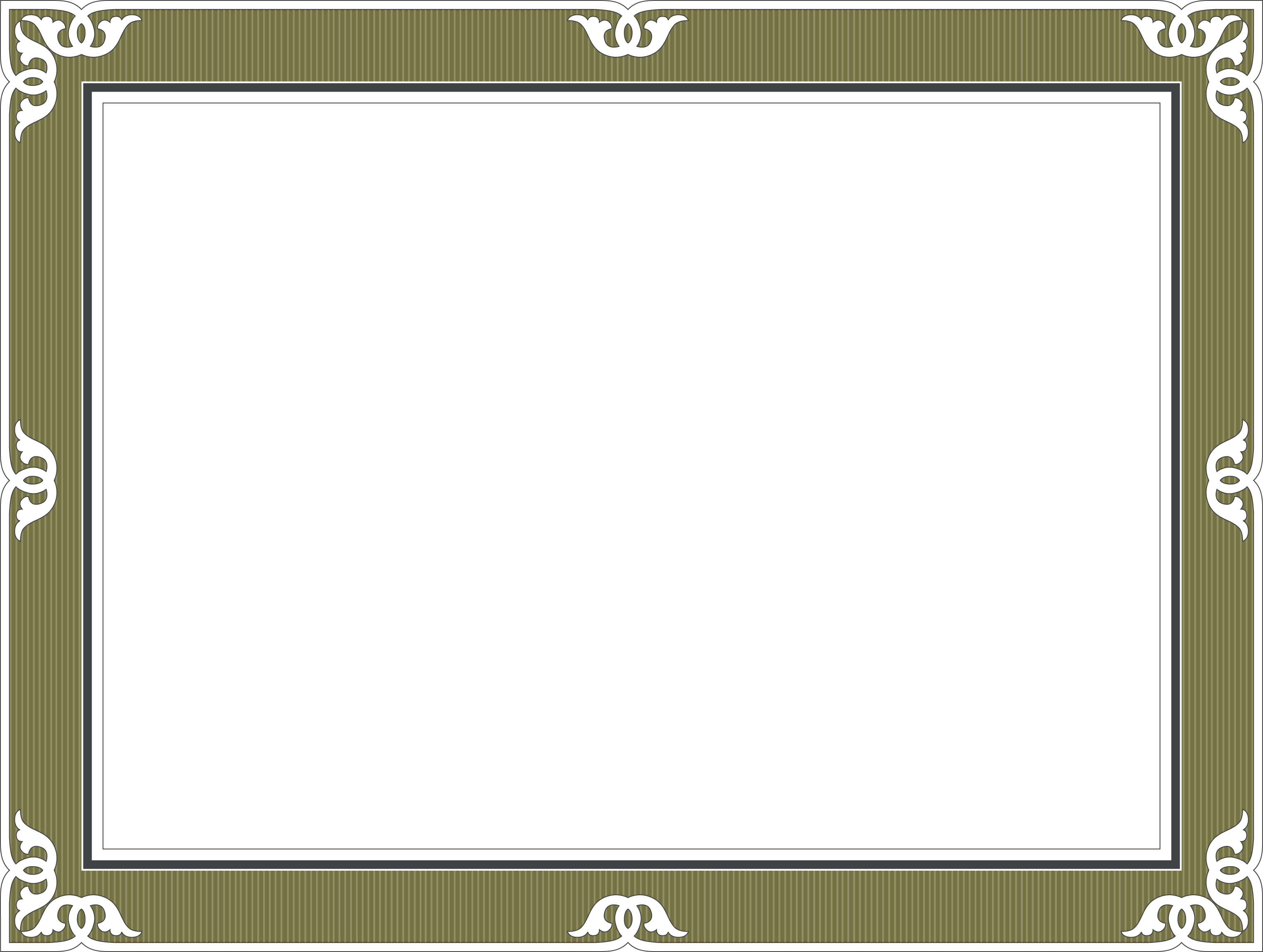 Presented toLorem Ipsumsignifying completion of training on theBringing the Farm to School:
Agricultural Producers’ Toolkit Presented on MONTH DAY, YEAR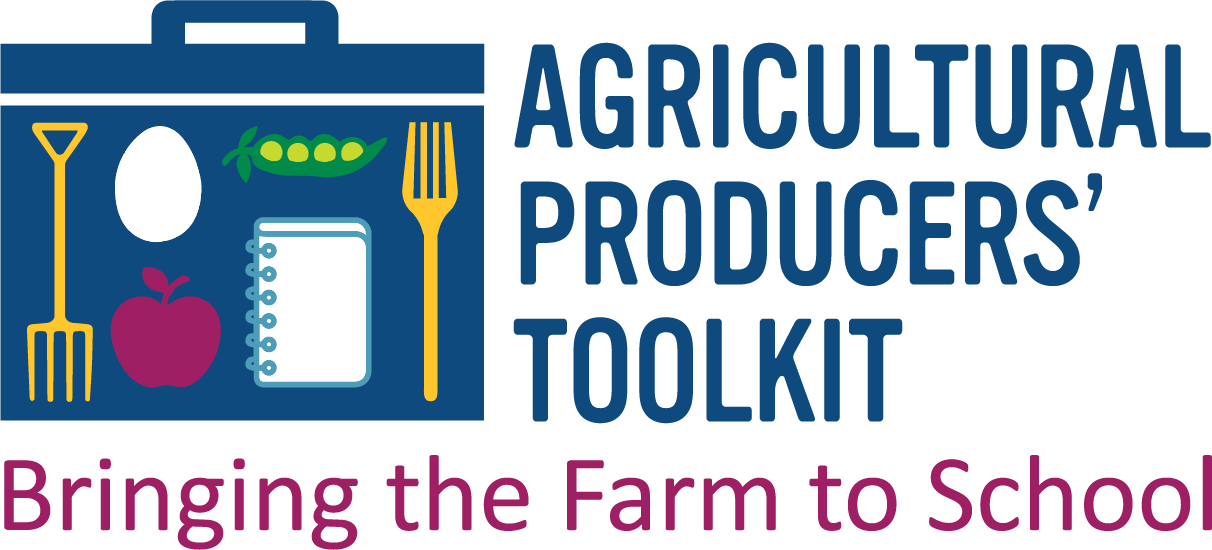 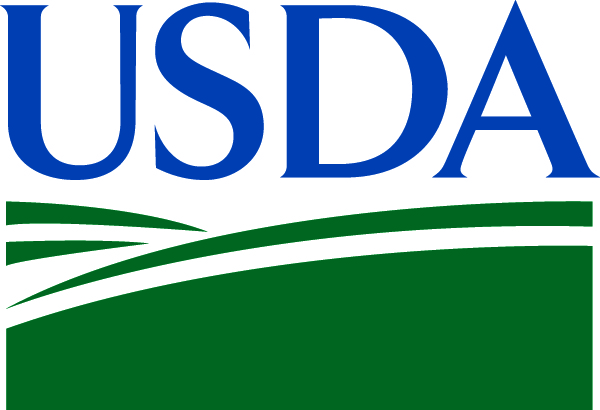 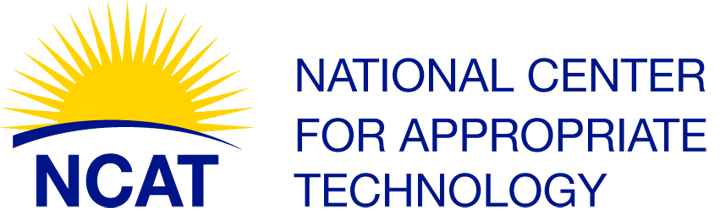 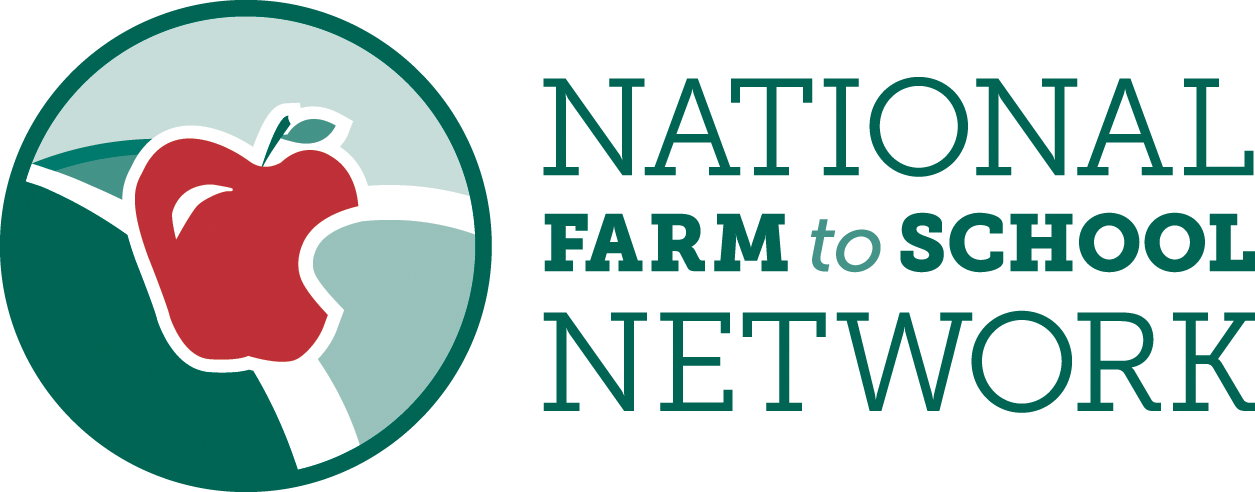 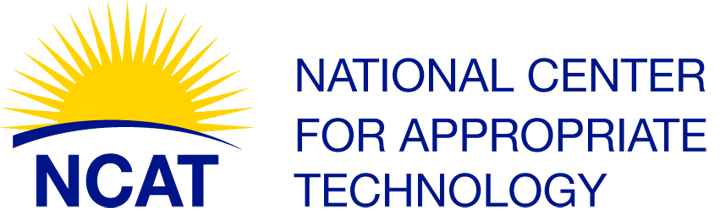 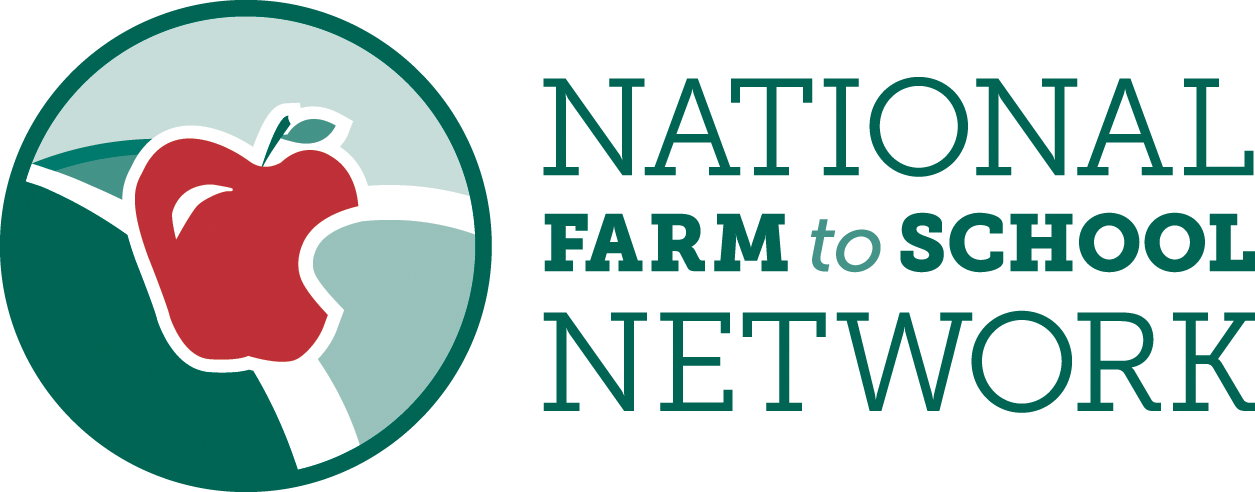 